Мы выбираем ЗДОРОВЬЕ!В рамках месячника по борьбе с наркоманией Селивановский филиал  ГАУ ВО «Центр психолого-педагогической, медицинской и социальной помощи» 5 июня  провел  игру  «Мы выбираем ЗДОРОВЬЕ!».  Участниками игры стали ребята из оздоровительного лагеря  дневного пребывания при МБОУ Новлянская СОШ. Под руководством социального педагога Селивановского филиала Щеткиной В.П. участники   отправились в путешествие по станциям. Ребята побывали на станциях:- «Скорая помощь», на которой необходимо было привести карточки с названиями болезней, их проявлениями в соответствие с названиями трав и народными методами лечения;- «Наше здоровье – в наших руках», где  перед командами стояла задача сформулировать основные правила здорового образа жизни, ответить на вопрос  «Что должно быть на вашем столе, а каких продуктов следует избегать?» и распределить карточки  по  соответствующим колонкам: «Полезные продукты», «Вредные продукты»;- «Переулок Кроссвордный» ждал путешественников с тематическим кроссвордом;- «Бульвар «Алфавит Здоровья» предложил  отгадать  зашифрованное слово «Здоровье» по номеру буквы в алфавите, затем  на каждую букву этого слова подобрать слова, которые имеют отношение к здоровью и здоровому образу жизни.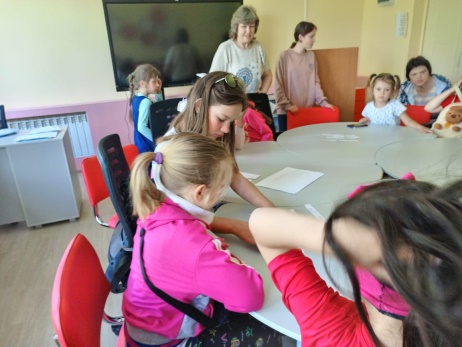 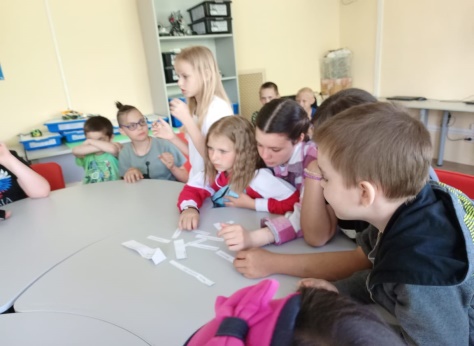 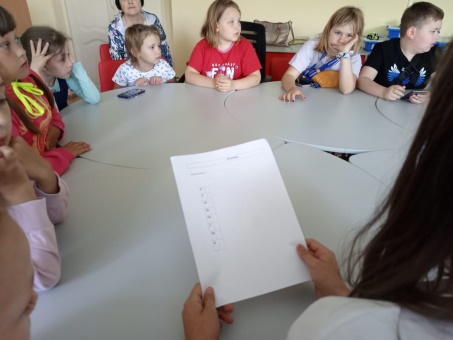 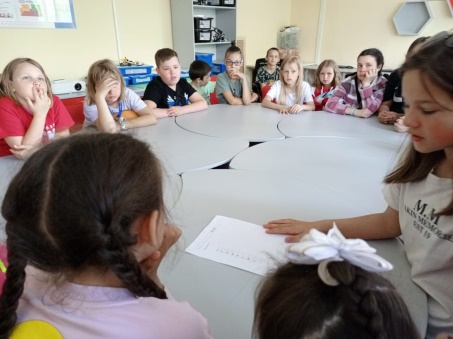 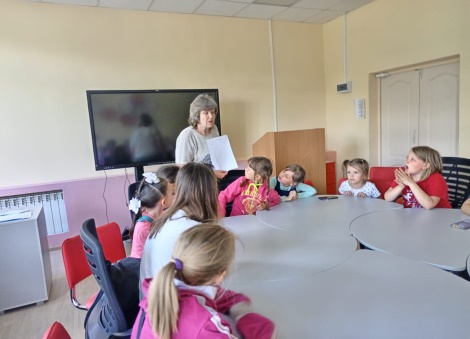 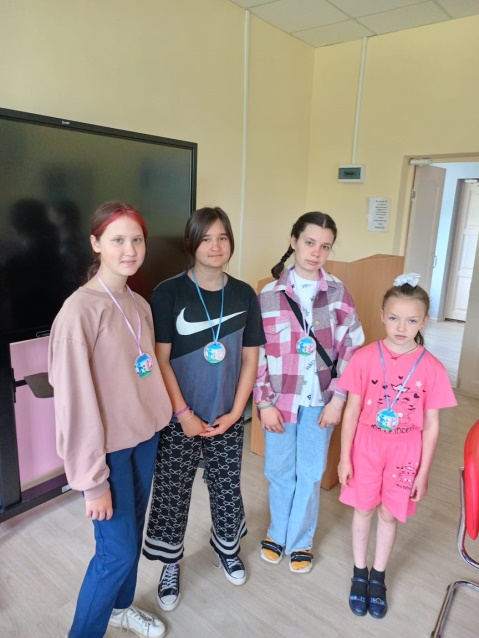 Участвуя  в игре,  дети получили  заряд бодрости и отличного настроения. Активным участникам были вручены сувенирные медали «Мы выбираем ЗДОРОВЬЕ!».